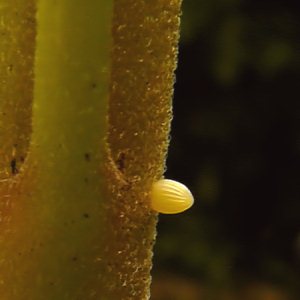 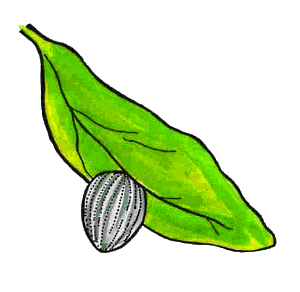 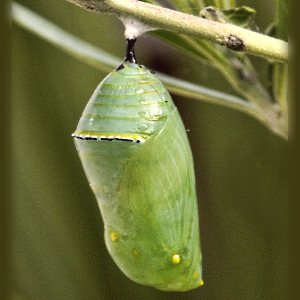 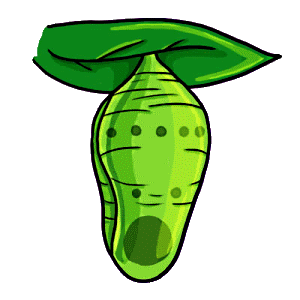 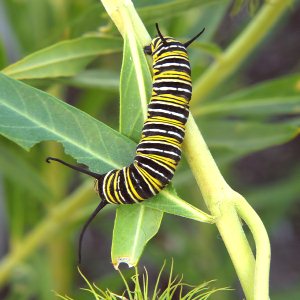 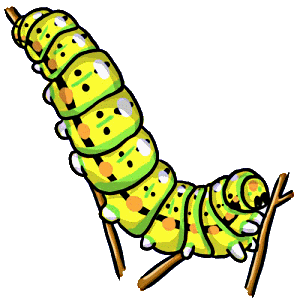 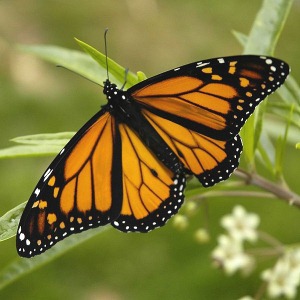 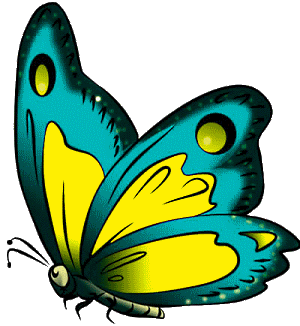 Images on this page by: William VannImages on this page by: butterflypictures.net